ZARZĄDZENIE NR 393/2020PREZYDENTA  MIASTA WŁOCŁAWEKz dnia 07 listopada 2020 r.w sprawie wyboru i ogłoszenia najkorzystniejszych ofert złożonych w otwartym konkursie ofert na realizację zadania publicznego z zakresu działania na rzecz osób niepełnosprawnych pn.: "Świadczenie usług opieki wytchnieniowej w ramach pobytu dziennego w miejscu zamieszkania osoby niepełnosprawnej”. 	Na podstawie art. 30 ust.1, ust. 2 pkt. 2 ustawy z dnia 8 marca 1990 r. o samorządzie gminnym (Dz. U. z 2020 r. poz. 713), art. 92 ust.1 pkt. 2 i ust. 2 ustawy z dnia  5 czerwca 1998r.o samorządzie powiatowym (Dz. U. z 2020 r. poz. 920), art. 7 pkt. 5, art. 16, art.18 ust.1 pkt. 6, art. 20 ust. 1 pkt. 3, art. 25, art. 115a ustawy z dnia 12 marca 2004 roku o pomocy społecznej (Dz. U. z 2020 r. poz. 1876) oraz art. 4 ust 1 pkt. 1 i 7, art. 11 ust. 1 pkt. 2 i ust. 2, art. 15 ustawy z dnia 24 kwietnia 2003 r. o działalności pożytku publicznego i o wolontariacie (Dz. U. z 2020 r. poz. 1057) i art. 1 ust. 1, art. 6 pkt. 1, art. 7 ust. 5, art.12 ust. 1 ustawy z dnia 23 października 2018 r. o Funduszu Solidarnościowym (Dz. U. z 2020 r. poz. 1787) w związku z Uchwałą Nr XXIV/101/2020 Rady Miasta Włocławek z dnia 7 lipca 2020 r. w sprawie wyrażenia zgody na przystąpienie Gminy Miasto Włocławek do realizacji Programu Ministerstwa Rodziny, Pracy i Polityki Społecznej„ Opieka wytchnieniowa” – edycja 2020 współfinansowanego ze środków Funduszu Solidarnościowego oraz Uchwałą Nr XVI/172/2019 Rady Miasta Włocławek z dnia 26 listopada 2019 r. w sprawie uchwalenia Rocznego Programu współpracy Gminy Miasto Włocławek z organizacjami pozarządowymi oraz podmiotami wymienionymi w art. 3 ust. 3 ustawy  z dnia 24 kwietnia 2003 r. o działalności pożytku publicznego i o wolontariacie na rok 2020, zmienioną Uchwałą  nr XVIII/204/2019 Rady Miasta Włocławek z dnia 30 grudnia 2019 r.zarządza się co następuje:§ 1.1. Dokonuje się wyboru najkorzystniejszych ofert i przyznania środków finansowych podmiotom uprawnionym, w celu realizacji zadania publicznego z zakresu działania na rzecz osób niepełnosprawnych pn.: Świadczenie usług opieki wytchnieniowej w ramach pobytu dziennego w miejscu zamieszkania osoby niepełnosprawnej”, którego szczegółowy wykaz stanowi załącznik do niniejszego zarządzenia.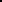 2. Wybór, o którym mowa w ust. 1 został dokonany na podstawie stanowiska Komisji Konkursowej opiniującej oferty, powołanej Zarządzeniem Nr 363/2020 w sprawie powołania Komisji Konkursowej do opiniowania ofert złożonych w otwartym konkursie ofert na realizację zadania publicznego z zakresu działania na rzecz osób niepełnosprawnych pn.: Świadczenie usług opieki wytchnieniowej w ramach pobytu dziennego w miejscu zamieszkania osoby niepełnosprawnej”, zawartego w protokole z dnia 19 października 2020 roku.§ 2. Ogłoszenie wyników otwartego konkursu ofert publikuje się poprzez zamieszczenie:w Biuletynie Informacji Publicznej Urzędu Miasta Włocławek - http://www.bip.um.wloclawek.pl oraz w Biuletynie Informacji Publicznej Miejskiego Ośrodka Pomocy Rodzinie we Włocławku www.bip.mopr.wloclawek.plna stronie internetowej Urzędu Miasta Włocławek - www.wloclawek.pl oraz na stronie internetowej Miejskiego Ośrodka Pomocy Rodzinie we Włocławku - www.mopr.wloclawek.pl na tablicy ogłoszeń Urzędu Miasta Włocławek, Zielony Rynek 11/13 oraz na tablicy ogłoszeń Miejskiego Ośrodka Pomocy Rodzinie we Włocławku, ul. Ogniowa 8/10.§ 3. Wykonanie zarządzenia powierza się Dyrektorowi Miejskiego Ośrodka Pomocy Rodzinie we Włocławku i Dyrektorowi Wydziału Polityki Społecznej i Zdrowia Publicznego Urzędu Miasta Włocławek. § 4. Nadzór nad wykonaniem Zarządzenia powierza się właściwemu w zakresie nadzoru Zastępcy Prezydenta  Miasta Włocławek. § 5.1. Zarządzenie wchodzi w życie z dniem podpisania. 2. Zarządzenie podlega podaniu do publicznej wiadomości poprzez ogłoszenie:w Biuletynie Informacji Publicznej Urzędu Miasta Włocławek,w Biuletynie Informacji Publicznej Miejskiego Ośrodka Pomocy Rodzinie we Włocławku. .UZASADNIENIEZarządzeniem Nr 328/2020 z dnia 22 września 2020r, Prezydent ogłosił otwarty konkurs ofert na realizację zadania publicznego z zakresu działania na rzecz osób niepełnosprawnych pn: Świadczenie usług opieki wytchnieniowej w ramach pobytu dziennego w miejscu zamieszkania osoby niepełnosprawnej”. W toku procedury konkursowej Komisja Konkursowa, powołana Zarządzeniem Nr 363/2020 Prezydenta Miasta Włocławek z dnia 13 października 2020 r., dokonała oceny złożonych ofert pod względem formalnym i merytorycznym. Wyniki oceny Komisja przedstawiła Prezydentowi Miasta Włocławek, który dokonał wyboru ofert i rozstrzygnął konkurs.Szczegółowe warunki przyznania dotacji na realizację zadania, tryb płatności, sposób rozliczenia udzielonej dotacji zostaną określone w zawartych umowach.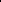 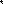 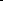 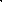 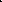 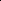 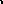 Załącznikdo Zarządzenia Nr 393 /2020Prezydenta Miasta Włocławekz dnia 07 listopada 2020 r.Wykaz ofert do realizacji w ramach otwartego konkursu ofert na realizację zadania publicznego z zakresu działania na rzecz osób niepełnosprawnych pn.: "Świadczenie usług opieki wytchnieniowej w ramach pobytu dziennego w miejscu zamieszkania osoby niepełnosprawnej”. Lp.Nazwa podmiotuAdresNr ofertyKwota przyznanej dotacji1 .Oddział RejonowyPolskiego Czerwonego Krzyża we Włocławkuul. Zduńska 1487 - 800 Włocławek1105 000,00 zł2.Polski Komitet PomocySpołecznej StowarzyszenieCharytatywneZarząd Rejonowyul. Związków Zawodowych 1887 - 800 Włocławek2105 000,00 zł